Welcome to 7M Math!!All students will develop their math knowledge and work towards mastering the following areas:Numbers and Number Sense – develop number sense including addition/subtraction facts, one, two, and three-digit multiplication/division, factors and multiples, place value, and mathematical relationships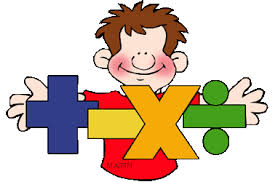 Patterns and Relations – represent algebraic expressions in multiple ways, use patterns to describe the world and to solve problemsShape and Space – perform, analyze, and create transformations, describe 3-D and 2-D objects, describe and compare everyday phenomena using direct and indirect measurementsStatistics and Probability – collect, display, and analyze data to make predictions about a population, use experimental/theoretical probability to represent and solve problems______________________________________________________________________________Math consists of the following learning categories.  Report card weightings are shown in parenthesis.Knowledge and Understanding (50%):  Students will demonstrate an understanding of the grade-specific concepts through a variety of assessments including self-checks, practice lessons, questions, tests, discussions, projects, as well as a final exam.Mental Math and Estimation (30%):  Students will use a variety of strategies to estimate, visualize, and manipulate numbers in their heads in order to apply their knowledge of basic math facts to compute problems involving larger numbers as well as the problems that arise in daily life situations.  They will also make reasonably accurate inferences based on prior knowledge and experiences.Problem Solving (20%):  Students will determine the problem to be solved, select an appropriate strategy, and then verify the solution.  Students will also demonstrate their ability to formulate problems to solve.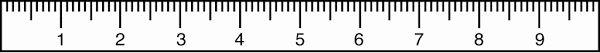 Assessment of the above outcomes will be reported using the following scale:4 (80% - 100%) - Thorough understanding and in-depth application of concepts and skills3 (70% - 79%) - Very good understanding and application of concepts and skills2 (60% - 69%) - Basic understanding and some application of concepts and skills1 (50% - 59%) - Limited understanding and minimal application of concepts and skillsND (less than 50%) - Does Not yet Demonstrate the required understanding and application                                   of concepts and skills